Automotive Technology 6th EditionChapter 101 – Brake Bleeding Methods and ProceduresLesson PlanCHAPTER SUMMARY: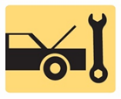 1. Brake bleeding, brake bleeder valve loosening methods, and bleeding sequence2. Manual bleeding, vacuum bleeding, gravity bleeding, and pressure bleeding3. Hydraulic ABS service and brake fluid replacement/flushing_____________________________________________________________________________________OBJECTIVES: 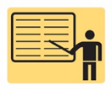 1. Discuss the need for brake bleeding. 2. Discuss the various methods of loosening the brake bleeder valve. 3. Describe the bleeding sequence for most vehicles. 4. Describe the manual bleeding procedure. 5. Discuss how to vacuum bleed and gravity bleed the hydraulic brake system. 6. Discuss how to pressure bleed the hydraulic brake system. 7. Describe how to service the hydraulic ABS and flush brake fluid. 8. This chapter will help prepare for the Brakes (A5) ASE certification test content area “A” (Hydraulic, Power Assist, and Parking Brake Systems Diagnosis and Repair).____________________________________________________________________________________RESOURCES: (All resources may be found at http://www.jameshalderman.com) Internet access required to hyperlink.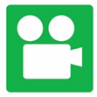 1. Task Sheet ASE (A5-B-12) P-1: Brake Bleeding2. Chapter PowerPoint 3. Chapter Crossword Puzzle and Word Search 4. Videos: (A5) Brakes Videos5. Animations: (A5) Brakes Animations____________________________________________________________________________________ACTIVITIES: 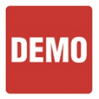 1. Task Sheet ASE (A5-B-12) P-1: Have students complete Brake Bleeding Task Sheet.         _____________________________________________________________________________________ASSIGNMENTS: 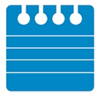 1. Chapter crossword and word search puzzles. 2. Complete end of chapter 10 question quiz. _____________________________________________________________________________________CLASS DISCUSSION: 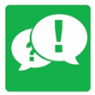 1. Review and group discussion chapter Frequently Asked Questions and Tech Tips sections. 2. Review and group discussion of the five (5) chapter Review Questions._____________________________________________________________________________________NOTES AND EVALUATION: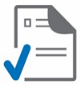 _____________________________________________________________________________________